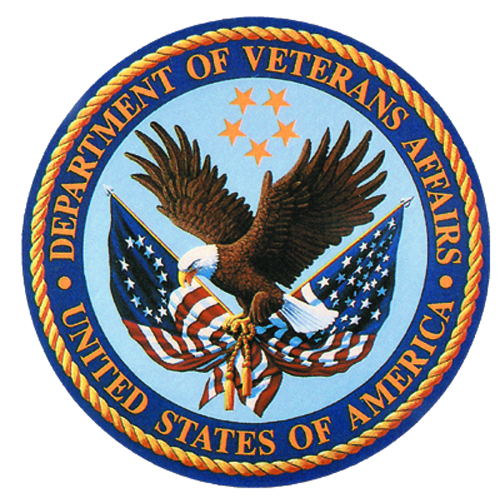 
Hydration Satisfaction of Hines VA CLC ResidentsOMB No. 2900-0770
Estimated Burden: 4 minutesExpiration Date: 09/30/2020The Paperwork Reduction Act of 1995: This information is collected in accordance with section 3507 of the Paperwork Reduction Act of 1995. Accordingly, we may not conduct or sponsor and you are not required to respond to, a collection of information unless it displays a valid OMB number. We anticipate that the time expended by all individuals who complete this survey will average 4 minutes. This includes the time it will take to follow instructions, gather the necessary facts and respond to questions asked. Customer satisfaction is used to gauge customer perceptions of VA services as well as customer expectations and desires. The results of this survey will lead to improvements in the quality of service delivery by helping to achieve improved Nutrition and Food services. Participation in this survey is voluntary and failure to respond will have no impact on benefits to which you may be entitled.Hydration Satisfaction of Hines VA CLC Residents SurveyOMB No. 2900-0770Date ______________________________ 		         Unit __________________________Instructions:  Surveyor is to complete questions 1 and 2. Questions 3-14 are to be verbalized to the patient.TO BE COMPLETED BY SURVEYOR:1. Prescribed diet:a. Veteran’s Choice			b. Diabetic (Carb Controlled)c. Regular				d. Cardiace. Thickened Liquids			f. Other ____________________2. Fluid restriction:     YES or NORECORD PATIENT’S ANSWERS BELOW:3. How satisfied are you with the ease of use of the hydration station?1 - very dissatisfied      2 – dissatisfied      3 - neutral      4 - satisfied      5 - very satisfied4. If you answered 1-2 on question 3, why are you dissatisfied with the ease of use of the hydration station?  __________________________________________________________________________________________5. How satisfied are you with the location of the hydration station?1 - very dissatisfied      2 – dissatisfied      3 - neutral      4 - satisfied      5 - very satisfied6. If you answered 1-2 on question 5, why are you dissatisfied with the location of the hydration station?  __________________________________________________________________________________________7. How satisfied are you with how easy it is the use the orange coolers at the hydration station?1 - very dissatisfied      2 - dissatisfied      3 - neutral      4 - satisfied      5 - very satisfied8. If you answered 1-2 on question 7, why are you dissatisfied with ease of use of the hydration station?  __________________________________________________________________________________________9. How satisfied are you with the beverage options, sugar free punch and water, at the hydration station?1 - very dissatisfied      2 - dissatisfied      3 - neutral      4 – satisfied      5 - very satisfied10. If you answered 1-2 on question 9, why are you dissatisfied with beverage options at the hydration station?  _________________________________________________________________________________________11. How satisfied are you with the beverage options at your meals?1 - very dissatisfied      2 - dissatisfied      3 - neutral      4 – satisfied      5 - very satisfied12. If you answered 1-2 on question 11, why are you dissatisfied with the beverage options on your trays?  _________________________________________________________________________________________13. How satisfied are you with the coffee station? 1 - very dissatisfied      2 - dissatisfied      3 - neutral      4 – satisfied      5 - very satisfied14. If you answered 1-2 on question 13, why are you dissatisfied with the coffee station?__________________________________________________________________________________________